Sjabloon Nieuwe route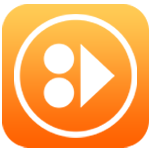 Indien je de beschikking hebt over een GPS track bestand, dan deze graag meesturen!PlaatsLengte v/d routeMarkering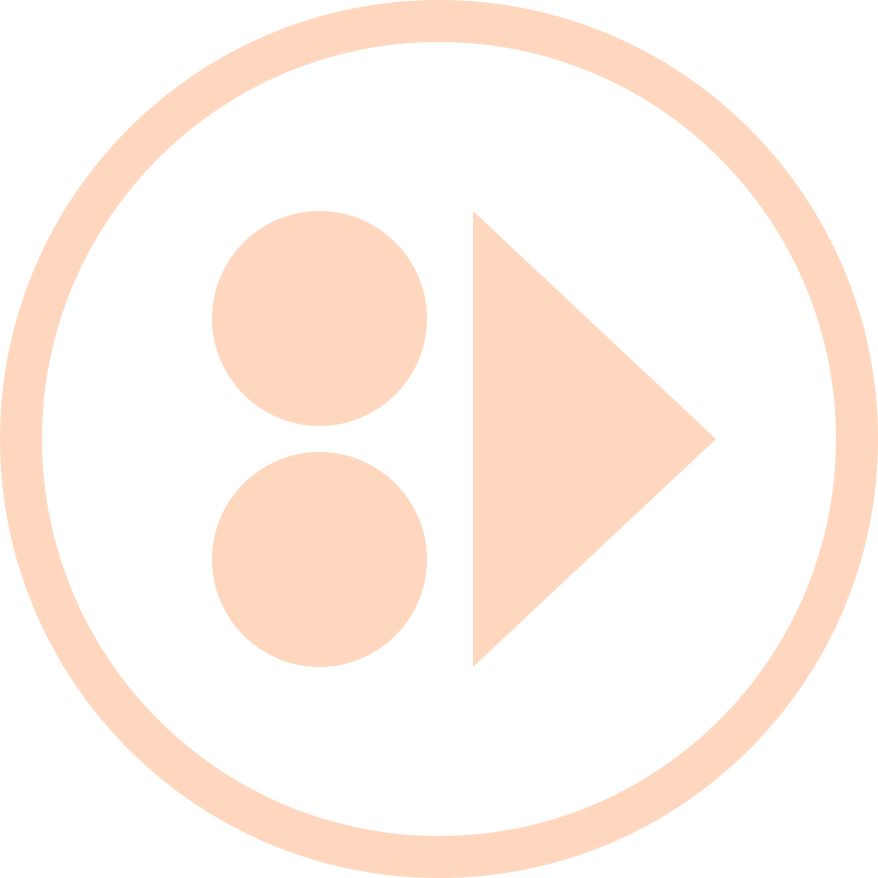 StartlocatieOmgevingAard v/d routeWebsiteEmailInfoExtraGPS-trackStart- CoördinatenChecked